1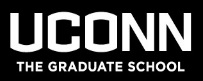 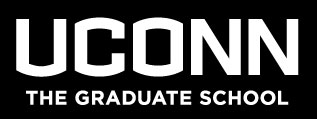 Date:		Wednesday, February 21, 2018 Location:		J. Ryan Building Room 204 Subject:		Graduate Faculty Council (GFC) Meeting Minutes Summary Attendees: 	Mark Aindow, David Atkin, Janet Barnes-Farrell, Karen Bresciano (Ex-Officio), Audrey Chapman, Zhiyi Chi, Ki Chon, Casey Cobb, Stephen Crocker, Caroline Dealy, Pamela Diggle, Valerie Duffy, Niloy Dutta, Maria-Luz Fernandez, Miguel Gomes, Kent Holsinger (Ex Officio), Magdalena Kaufmann, Lawrence Klobutcher, Barbara Kream (Ex-Officio), Adam Lepley, Louise Lewis, Charles Mahoney, James Marsden, D. Betsy McCoach, Barbara Parziale (Ex Officio – Secretary), Subhash Ray, Alexander Russell, Beth Russell, Joel Salisbury, Jennifer Scapetis, Cristian Schulthess, Kathy Segerson (Ex Officio), Farhed Shah, Juliet Shellman, Rachel Theodore, Judith Thorpe, Ngoc Chau Vy (GSS), Penny Vlahos, and Chuanrong Zhang. Absent:	Daniel Adler, Mary Anne Amalaradjou, Mehdi Anwar, Robert Bird, Eric Brunner, Andrew Bush, Yongku Cho, Amanda Denes, Mary Anne Doyle, Jon Gajewski, Jane Gordon, Mitchell Green, Ashley Helton, Matthew Hughey, Nicholas Lownes, Heather Read, Guillermo Risatti, Victoria Robinson, Gregory Semenza, David Solomon, Gregory Sotzing, Jiong Tang, Anastasios Tzingounis, Deepthi Varghese, Andrew Wiemer, Peter Zarrow and Cyrus Zirakzadeh.Agenda item number one (1) – Call to order.  Moderator Charles Mahoney called to order the regular meeting of the GFC for February 21, 2018 at 3:05 pm.   Agenda item number two (2) – Approval of Minutes.  Moderator Mahoney introduced the minutes of the January 24, 2018 meeting to the GFC.  There was a motion to accept the minutes offered, which was seconded and the motion was adopted in favor by all members present.  Agenda item number two (2) was passed unanimously without dissent on a voice vote.Agenda item number three (3) – Dean Announcements.  Grad Student Appreciation Week begins on Monday, April 2 and runs through Saturday, April 7, 2018.The Three Minute Thesis Competition (3MT) will be held on April 5, 2018.  The spring winner will have their name submitted to Universitas 21 in the fall of 2018.Commencement dates for spring are as follows:Master’s Commencement	Saturday, May 5, 2018	at Gampel PavilionDoctoral Commencement	Monday, May 7, 2018	at the Jorgensen Center  Agenda item number four (4) - Report from the Graduate Student Senate.  Ngoc Chau Vy was present to represent the GSS and gave the following report:The GSS is updating and revising their governing documents.Tier II graduate student organization budget requests for the next academic year have been reviewed.Elizabeth Asal has been hired as the new administrative assistant.  The Grad Formal date has been set for April 6, 2018.  This will coincide with Grad Appreciation week.Agenda item number five (5) – Updates and Announcements.  There were no new updates.Agenda item number six (6) – Old Business.		Catalog copy regarding the GPA rule. After reviewing and discussing the PowerPoint presentation regarding the GPA rule, the following motion was offered:    To replace the catalog language that currently state “Degree conferral requires that the student be in good academic standing…” with the following catalog language:  “Degree conferral requires that the student have a cumulative grade point average of 3.0 for all courses listed on the final Plan of Study….”     The motion was seconded.  After a brief discussion, the motion was adopted in favor on a show of hands with one member dissenting.  Agenda item number six (6) was passed by the majority on a show of hands with one dissenting vote.Agenda item number seven (7) - New Business.The Graduate School is reviewing a number of its Policies and Procedures, especially those related to Scholarly Misconduct, Complaints and Appeals, Academic deficiency, Timing of dismissals, and Continuous registration.  Karen Bresciano asked for GFC volunteers to serve on an ad hoc committee to help with a review of the Scholarly Misconduct/Complaints and Appeals section of the Graduate Catalog. American Sign Language proposal for the related area and/or foreign language requirement.Charles Mahoney brought to the GFC a proposal to include ASL in the list of languages that could be used to meet the related area and/or foreign language requirement.  This was discussed, and Professor Mahoney agreed to bring a motion regarding this to the GFC at its next meeting.  Some programs have opted out of the requirement for a foreign language.  Mechanical Engineering was mentioned as being absent from the list.  There was a motion offered to accept the addition of Mechanical Engineering to the list of programs that have opted out of the requirement for a foreign language.  The motion was seconded and the motion was unanimously adopted in favor.  Agenda item number 7b(i) was passed unanimously and without dissent on a voice vote.  There was a motion offered for adjournment, which was seconded.  The motion was passed unanimously and the meeting was adjourned at 4:20 pm.The next regular meeting of the GFC is scheduled for March 21, 2018 in Room 204 of the J. Ryan Building.